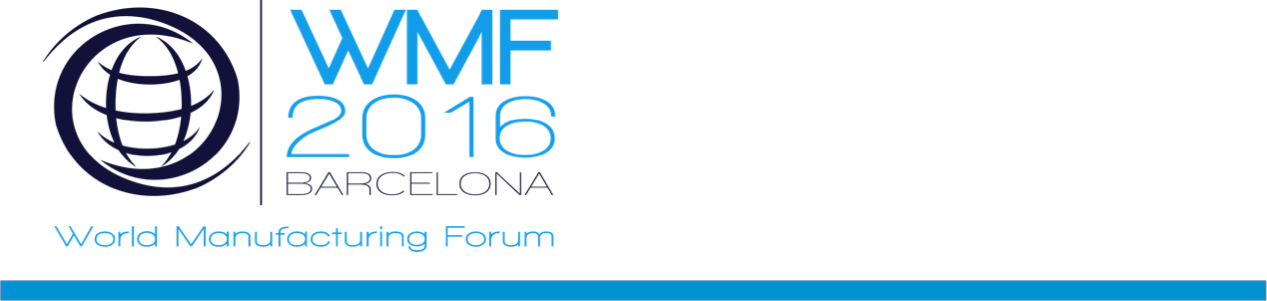 World Manufacturing Forum For ScholarsFrom Global Challenges to Grand Manufacturing Opportunities:
The leading response from the youngest minds5th May 2016, Barcelona, SpainHow can industry accelerate advanced manufacturing in the era of smart, sustainable and inclusive growth?The importance of manufacturing as a key contributor to economic wealth and growth has been recognized and elevated again as a priority in industrialized nations in the early 21st century. Innovation fueled by ever increasing customer demand drives research efforts toward increased productivity through the development and use of new technologies, whilst respecting the need for a more sustainable use of resources across the globe.In this context, the World Manufacturing Forum brings together policy experts, industry leaders, as well as academic influencers across the globe to discuss the economic, social and technical challenges that will impact global manufacturing in the future.For first time ever, the World Manufacturing Forum for Scholars will address the challenges affecting industry bringing the youngest minds to defy the manufacturing megatrends so to unveil innovative responses by using technological aspects like manufacturing intelligence, social innovation, circular Economy, zero-waste concepts and disruptive approaches for the future.We look forward to seeing you there.Please visit www.worldmanufacturingforum.org for more information.Program OverviewThursday, 5th May 20168:30	Arrival of the participants and Registration	Groups forming and split-up between parallel rooms9-12:15	Start of the 3 Parallel Working Groups:Production Management - Brick PlannerSustainable Manufacturing – LifeCycle Assessment GameAdvanced Materialisation - Space MachiningStarting Briefing to the groupsWork dynamics(10:30-10:45)	Breakfast IntermissionWork dynamicsVisits to Fundació CIM’s Pilot PlantRecap and conclusion by parallel groups12:30-13:35	WMF Plenary and Closing:(12:30-12:40)	Session Recap – Joaquim Minguella, Director of L&T Fundació CIM (12:40-13:05)	Speeches of 3 groups of students of the 3 parallel rooms (13:05-13:15)	WMF and WMF4S – Stefano Perini, Representative of MANU-SKILLS(12:15-13:25)	Educational aspects – Miquel Angel Essomba, Education Commissioner of the City of Barcelona (13:25-13:35)	Official Closure - Enric Fossas, Rector of the UPC Diploma delivery upon badge return for re-uses